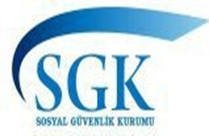 T.C.SOSYAL GÜVENLİK KURUMU (Emeklilik Hizmetleri Genel Müdürlüğü)SOSYAL GÜVENLİK KURUMU      …………………..             Kurumunuzca 3201 sayılı Kanunun;       Birinci maddesi        Beşinci maddenin beşinci fıkrasıhükmüne göre ..../…/…. tarihli talebin reddine karşı Kurum aleyhine açtığım davadan feragat ettiğime dair, mahkeme kararının aslı veya bu kararın onaylı örneği ya da mahkeme kalemlerinin şerhini taşıyan dilekçe ekte sunulmuştur. Davadan feragat etmediğimin Kurumca sonradan tespit edilmesi halinde, borçlanma işleminin ve bağlanmışsa aylığımın iptal edileceğini bildiğimi ve bu konuda yargıya başvurmayacağımı  beyan ve taahhüt ederek ..../…/…. tarihli           dilekçeme göre;    Borçlanma işleminin sonuçlandırılmasını,    Aylığımın bağlanmasını Arz ederim. İmza           : Tarih          :